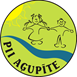 Limbažu novada pašvaldībasSkultes pirmsskolas izglītības iestādes “Aģupīte” pašnovērtējuma ziņojumsPubliskojamā daļaSASKAŅOTSIzglītības iestādes vispārīgs raksturojumsIzglītojamo skaits un īstenotās izglītības programmas 2022./2023. mācību gadā Izglītības iestādes iegūtā informācija par izglītojamo iemesliem izglītības iestādes maiņai un mācību pārtraukšanai izglītības programmā (2-3 secinājumi par izglītojamiem, kuri uzsākuši vai pārtraukuši mācības izglītības iestādē):3 izglītojamie - dzīvesvietas maiņa (cik daudzi izglītojamie izglītības iestādē 2022./2023. mācību gada laikā);1 izglītojamais – vecāka vēlme mainīt izglītības iestādi (cik daudzi izglītojamie izglītības iestādē 2022./2023. mācību gada laikā, galvenie iestādes maiņas iemesli); Pedagogu ilgstošās vakances un atbalsta personāla nodrošinājums Izglītības iestādes darbības pamatmērķi un prioritātes Izglītības iestādes misija – Attīstoties gan personālam, gan bērniem, kopīgi tiek veidota mājīga, mūsdienīga, dabai draudzīga vide, kurā apgūt turpmākajai dzīvei nepieciešamās prasmes un zināšana, pētot un darot. Izglītības iestādes vīzija  par izglītojamo – Drošā un radošā vidē veidojas personība, kura kļūdoties, eksperimentējot un radoši darbojoties, apgūst pasauli sev apkārt. Izglītības iestādes vērtības cilvēkcentrētā veidā – veselība, cieņa, sadarbība, ģimene un pilsoniskā atbildība. 2022./2023. mācību gada darba prioritātes un sasniegtie rezultāti:Informācija, kura atklāj izglītības iestādes darba prioritātes un plānotos sasniedzamos rezultātus 2023./2024. mācību gadā (kvalitatīvi un kvantitatīvi)Kritēriju izvērtējums  Kritērija “Izglītības turpināšana un nodarbinātība” stiprās puses un turpmākās attīstības vajadzības Kritērija “Mācīšana un mācīšanās” stiprās puses un turpmākās attīstības vajadzības Kritērija “Izglītības programmu īstenošana” stiprās puses un turpmākās attīstības vajadzības4. Informācija par lielākajiem īstenotajiem projektiem par 2022./2023. mācību gadā ZAAO “Skudra Urda” piedāvātie projekti. Eiropas Sociālā fonda projekts Nr.9.2.1.3/16/I/001 “Atbalsta sistēmas pilnveide bērniem ar saskarsmes grūtībām, uzvedības traucējumiem un vardarbību ģimenē” BAASIK izstrādes projekts sadarbībā ar speciālo pedagogu L.Miezi Zaļā josta bateriju vākšanas konkursa "Tīrai Latvijai"Informācija par institūcijām, ar kurām noslēgti sadarbības līgumi 5.1. Centrs Dardedze, programma “Džimbas drošības skola”.Audzināšanas darba prioritātes trim gadiem un to ieviešana Audzināšanas procesā veicināt izglītojamo izpratni par vērtībām un tikumiem, kā arī veidot un attīstīt vērtībās balstītus ieradumus.Rosināt izpratni par vērtībām un tikumiem, to nozīmi, prast tos saskatīt ikdienā.Vērtībās balstītu ieradumu pielietošana  pirmsskolas ikdienā un pasākumos.Veicināt izpratni par pozitīvu uzvedību, mērķtiecīgi akcentējot vērtību – cilvēka cieņa un daba.Sekmēt vērtību un tikumu iedzīvināšanu, bagātinot kultūrvēsturisko pieredzi, stiprinot piederību un lojalitāti Latvijas valstij, atzīmējot svētkus un gadskārtas.6.2.Pilnveidot izglītības iestādes vadības un pedagogu profesionālo kompetenci un paaugstināt atbildību izglītības kvalitātes nodrošināšanā.Izglītības kvalitatīvie un kvantitatīvie rādītāji iestādē.Pieredzes apmaiņa iestādes ietvaros un ārpus tās.6.3.Sekmēt bērna personības apzināšanos un attīstību, ievērojot viņa vajadzības, intereses, spējas, pieredzi, attīstot caurviju prasmes, mērķtiecīgi atbalstot pašvadītu mācīšanos un sadarbības prasmes.Individuālā pieeja izglītojamajiem, diferencējot mācību uzdevumus un atbalstu.Bērna novērtēšana atbilstoši bērnam izvirzītajam sasniedzamajam rezultātam, ņemot vērā bērna personīgos sasniegumus.Nodarbību plānošana atbilstoši bērnu interesēm un vajadzībām.Turpināt pilnveidot iestādes darbinieku un bērnu vecāku mērķtiecīgu sadarbību.Atbalstoša, uz bērna mācīšanās un attīstības vajadzībām vērsta sadarbība, nodrošinot regulāru atgriezenisko saiti par bērna sniegumu un sasniegumiem.Kopīgi pasākumi, izstādes, uzdevumi vecākiem ar bērniem.Sapulces, individuālas pārrunas, Atvērto durvju dienas. 2-3 teikumi par galvenajiem secinājumiem pēc mācību gada izvērtēšanas.Pēc 2022./2023.m.g. izvērtēšanas secinām, ka jāturpina darbs pie izglītojamo prasmju izvērtēšanas un sasniegto rezultātu novērtējuma analīzes. Veiksmīgi noritējis darbs pie individuālo plānu izstrādes, izglītojamajiem ar mācīšanās grūtībām, iesaistot savas jomas speciālistus no dažādām instancēm.Citi sasniegumi Jebkādi citi sasniegumi, par kuriem vēlas informēt izglītības iestāde (galvenie secinājumi par izglītības iestādei svarīgo, specifisko).2022. gada decembrī veiksmīgi noritēja vadītājas akreditācija. Ņemot vērā ekspertu ieteikumus un nepieciešamību pēc profesionālās pilnveides iekļaujošās izglītības nodrošināšanai, metodiķe apmeklējusi 72h speciālā pedagoga kursus, bet vadītāja uzsākusi apmeklēt kursus “Mācīšanās konsultantu sagatavošana pirmsskolām reģionu vajadzībām”, kā arī pedagogi apmeklējuši dažādus profesonālās pilnveides kursus. Izglītības iestādes galvenie secinājumi par izglītojamo sniegumu ikdienas mācībās.Tikai tad, kad veiksmīgi sadarbojas iestādes pedagogi, piesaistītie speciālisti un izglītojamo vecāki, ir iespējams sasniegt veiksmīgus rezultātus katra bērna individuālajā attīstībā un izaugsmē.Izglītības iestādes vadītāja 				__________________Maija SiliņaDokuments ir parakstīts ar drošu elektronisko parakstu un satur laika zīmogu Skultē, 01.11.2023Limbažu novada pašvaldībasIzglītības pārvaldes vadītāja Valda Tinkusa2023.gada ___. ___________________ Izglītības programmas nosaukums Izglītībasprogrammas kodsĪstenošanas vietas adrese (ja atšķiras no juridiskās adreses)LicenceLicenceIzglītojamo skaits, uzsākot programmas apguvi (prof. izgl.) vai uzsākot 2022./2023. māc.g. (01.09.2022.) Izglītojamo skaits, noslēdzot sekmīgu programmas apguvi (prof. izgl.)  vai noslēdzot 2022./2023.māc.g.(31.05.2023.)Izglītības programmas nosaukums Izglītībasprogrammas kodsĪstenošanas vietas adrese (ja atšķiras no juridiskās adreses)Nr.LicencēšanasdatumsIzglītojamo skaits, uzsākot programmas apguvi (prof. izgl.) vai uzsākot 2022./2023. māc.g. (01.09.2022.) Izglītojamo skaits, noslēdzot sekmīgu programmas apguvi (prof. izgl.)  vai noslēdzot 2022./2023.māc.g.(31.05.2023.)Vispārējās pirmsskolas izglītības programmu valsts valodā01011111V-58222012.gada 13.novembris8783NPKInformācijaSkaitsKomentāri (nodrošinājums un ar to saistītie izaicinājumi, pedagogu mainība u.c.)Ilgstošās vakances izglītības iestādē (vairāk kā 1 mēnesi) 2022./2023. māc.g. (līdz 31.05.2023.)NavIzglītības iestādē pieejamais atbalsta personāls izglītības iestādē, noslēdzot 2022./2023. māc.g. (līdz 31.05.2023.)1Vēl 0,2 slodzes paliek vakancē, jo logopēde apvieno darbus divās iestādēsPrioritāteSasniedzamie rezultāti kvantitatīvi un kvalitatīviNorāde par uzdevumu izpildi (Sasniegts/daļēji sasniegts/ Nav sasniegts) un komentārsTurpināt veidot uz bērna patstāvīgu darbošanos vērstu vidi, kurā katrs var integrēti apgūt zināšanas.a) kvalitatīvi – grupā ir vizuāli redzams ko un kā bērni mācās, izzināmais temats, sasniedzamais rezultāts, runājošā siena, bērnu iesāktie darbi.Sasniegtsb) kvantitatīvi – katru mēnesi aktivitāšu centros tiek izvietoti materiāli atbilstoši mēneša tēmai. Katras grupas pedagogi, kopā ar metodiķi, izstrādā jaunus mācību materiālus.Sasniegts daļējiPilnveidot metodisko materiālu izstrādes regularitātiPilnveidot mācīšanās vidi āra nodarbību organizēšanai, atbilstoši bērnu spējām un interesēm.a) kvalitatīvi - ir pilnveidota mācību vide āra nodarbībām. Pedagogs nodrošina dažādus darbības veidus āra vidē - brīvās rotaļas; pedagoga organizētās kustību rotaļas, eksperimenti dabā, māksla dabā, mūzika dabā.Sasniegts daļējiIzveidota āra virtuve, kur esperimentējot ar dabas materiāliem, radoši darboties;Labos laikapstākļos sporta nodarbības notiek ārā;b) kvantitatīvi – izveidot plāksnes ar koku nosaukumiem iestādes teritorijā, skaņu sienas, papildināt materiālo bāzi eksperimentiem.Sasniegts daļējiIzveidotas dārzeņu dobes katrai grupai;Kokiem iestādes teritorijā pielikti koku nosaukumi;Procesā mūzikālo sienu izveide teritorijā un “Kukaiņu mājas” piepildīšana ar dažādiem dabas materiāliem;Veicināt sadarbību: pedagogs - pedagogs, vecāks – pedagogs mācīšanās vides pilnveidošanaia) kvalitatīvi – Savstarpēji sadarbojoties, pedagogi veic mācību un audzināšanas darba diferenciāciju un individualizāciju, izmanto daudzveidīgas sadarbības iespējas ar ģimeni. Iestādes administrācija meklē speciālistu atbalstu, kuri sniedz konsultācijas, iesaka metodes mācību un uzvedības traucējumu risisnāšanā, veicina skolotāju un vecāku savstarpējo sadarbību atbalsta sniegšanā bērnam, personālam un vecākiem par specifiskiem mācīšanās vai uzvedības traucējumiem un palīdzības iespējām.SasniegtsIzveidota veiksmīga sadarbība ar BTAI(Bērnu tiesību aizsardzības inspekcijas) Konsultatīvo nodaļu, Limbažu Konsultatīvo bērnu centru, Limbažu Sociālo dienestu un Limbažu Bāriņtiesu, lai visi kopā rastu labākos risinājumus bērnu attīstībai un labklājībai.b) kvantitatīvi – Savstarpēja nodarbību vērošana, dalīšanās pieredzē ar kursos un semināros iegūtajām zināšanām.Individuālo plānu izstrāde bērniem, kuriem nepieciešams atbalsts. Speciālistu konsultācijas un lekcijas gan personālam, gan vecākiem.SasniegtsIzstrādāti individuālie plāni, metodiķe apmeklējusi 72h Speciālā pedagoga kursus;Pedagogiem un vecākiem notika individuālas konsultācijas ar BTAI speciālistiem.Tehnoloģiju iekļaušana mācību procesāa) kvalitatīvi – Plānojot mēneša tēmu, pedagogs iekļauj digitālos rīkus tēmas apgūšanai.SasniegtsMēneša plānu izstrādē tiek iekļauti pieejamie digitālie rīki atbilstoši katram vecumposmam.b) kvantitatīvi – mācību procesā vairāk iekļaut gaismas galdus, Lupatiņu runājošo pildspalvu, Robotu peli, interaktīvos displejus, projektoru.SasniegtsPrioritāteSasniedzamie rezultāti kvantitatīvi un kvalitatīviNorāde par uzdevumu izpildi (Sasniegts/daļēji sasniegts/ Nav sasniegts) un komentārsBērna mācību sasniegumu un personīgās izaugsmes izvērtēšana, lai noteiktu katra individuālās vajadzības un sniegtu nepieciešamo atbalstu.kvalitatīvi – pilveidot bērnu attīstības kartes visos vecumposmos;speciālās programmas pilnveide.kvantitatīvi – konsultēties un meklēt labās prakses piemērus, jēgpilnai bērnu attīstības kartes izstrādei;mentora piesasaiste speciālā pedagoga pieredzes un zināšanu pilnveidei.Pilnveidot kompetencēs balstītu izglītības saturu, akcentējot izglītojamo lasītprasmes veicināšanu un apguvi.kvalitatīvi – uzdot nelielus uzdevumus vecākiem, kuros viņiem kopā ar bērniem jāveicina netiešā lasītprasme;iestādes ikdienā un pasākumos tiek akcentēta lasītprasmes aktivizēšana, caur dažādiem uzdevumiem un aktivitātēm.b) kvantitatīviStiprās pusesTurpmākās attīstības vajadzībasIzglītības iestādē tiek veikts mērķtiecīgs darbs ar izglītojamiem, kam ir konstatēti mācīšanās traucējumi. Sadarbībā ar jomas speciālistiem, pilnveidotas zināšanas un rasti labākie risinājumi. Sadarbojoties visiem iesaistītajiem (pedagogs, izglītojamais, vecāki, atbalsta personāls) izstrādāti individuālie plāni.Pilnveidot bērnu attīstības kartes visos vecumposmos, nodrošinot pēctecību un veicināt darbu ar izglītojamiem, kam konstatētas mācību grūtības sadarbojoties visiem iesaistītajiem.Regulāras individuālās pārrunas ar vecākiem, sistemātiska Eklases lietošana mācību procesā.Izmantot Edurio aptaujas, lai saņemtu regulāru atgriezenisko saiti gan no pedagogiem, gan no vecākiem par mācību procesa kvalitāti un norisi.Stiprās pusesTurpmākās attīstības vajadzībasTiek veikta regulāra mācību procesa vērošana un analizē. Turpināt pilnveidot sistemātisku, iekļaujošu un daudzveidīgu mācību sasniegumu vērtēšanas kārtību. Mācību procesa sasniegumu vērtēšana skolvadības platformā Eklase.Izglītības iestādē ir sistēma, kā tiek diagnosticēts un sniegts individualizēts un/vai personalizēts atbalsts izglītojamiem.Regulāri izvērtēt sniegtā atbalsta efektivitāti, pilnveidot atbalsta sistēmu.Stiprās pusesTurpmākās attīstības vajadzībasIzglītības iestāde ir aktualizējusi un nodrošinājusi nepieciešamās informācijas pieejamību VIIS.Vietnē www.limbazunovads.lv pieejams iestādes Pašvērtējuma ziņojuma publiskojamā daļa.Izglītības iestāde īsteno mūsdienīgu, aktuālu un pieprasītu izglītības programmu.Turpināt veidot sistemātisku izglītojamo ikdienas mācību sasniegumu un izglītības satura apguves kvalitātes izvērtējumu. Turpināt veicināt pedagogu mērķtiecīgu sadarbību.Darba plānā iekļautie pasākumi ir izvērtēti atbilstoši programmas mērķu sasniegšanai un audzināšanas procesa aktualitātei.